Vendor Order Form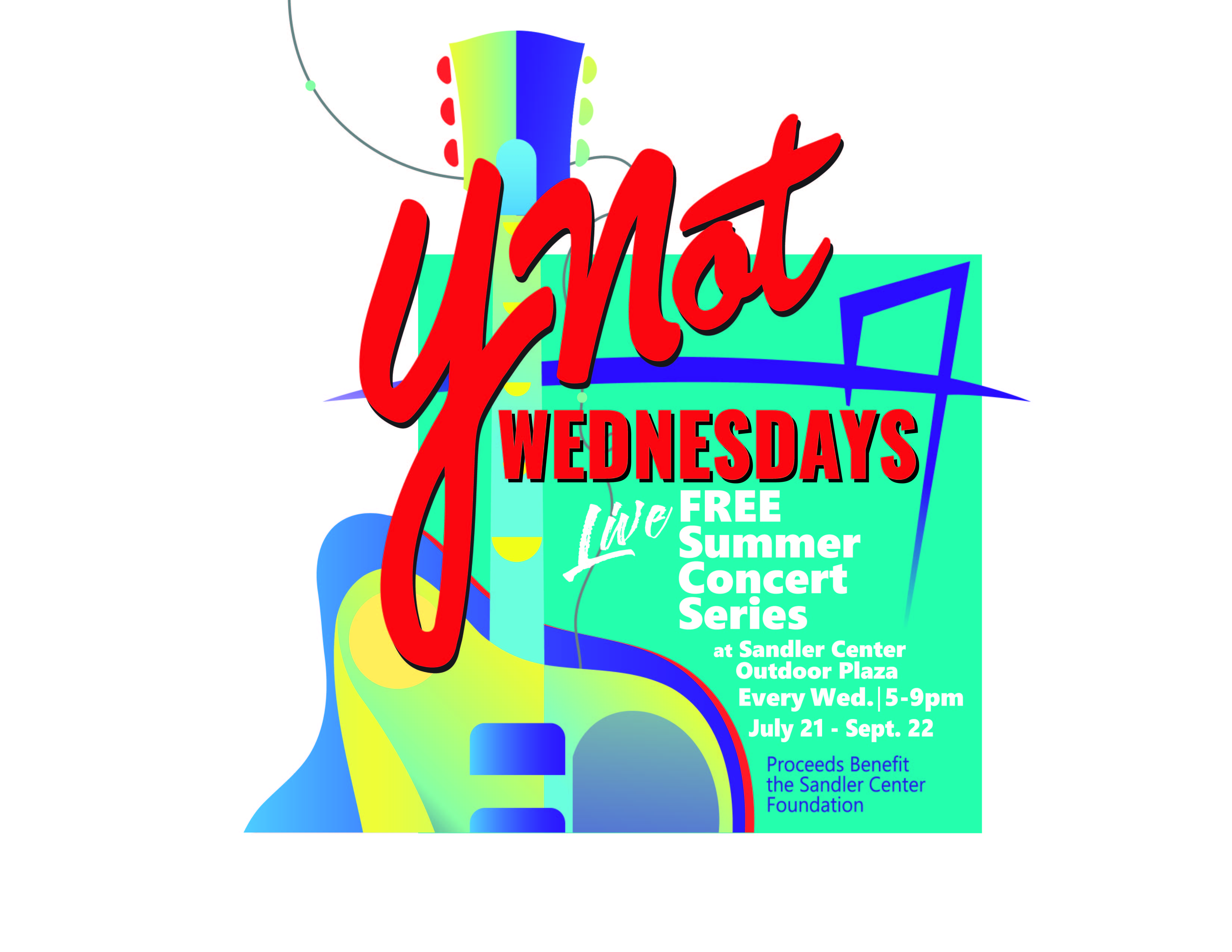 FREE SUMMER CONCERT SERIES IN TOWN CENTER 2021PROCEEDS FROM YNOT WEDNESDAYS?BENEFIT THE SANDLER CENTER FOUNDATION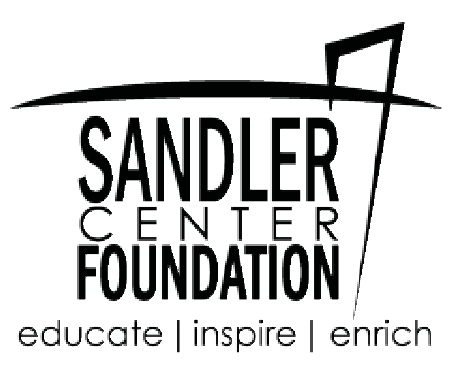 Anticipated sell out! Reserve your table now!A $100 deposit is required to hold your reservation.  This can be applied to the table cost, but is non-refundable if the reservation is cancelled. (Please note if you opt for the Corporate Promo Package, a $200 deposit is required)Contact Name  	 Email  	 Contact Phone Number   	 Mailing Address   	 Vendor or Prom Table   	Return this form and $100 deposit (checks made to Global Spectrum LP) to Todd McKeating at 201 Market Street, Virginia Beach, VA 23462. Credit Card payments are also accepted You will be contacted with reservationconfirmation. Please contact Todd McKeating at 757-385-2528 or tmckeating@sandlercenter.org 